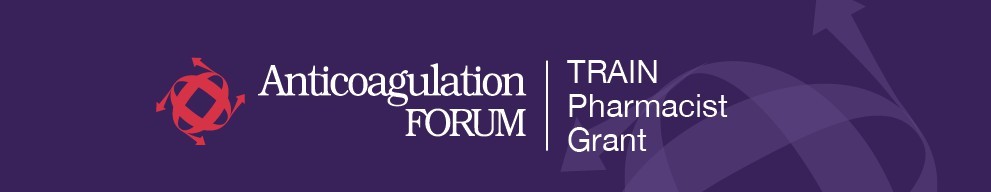 Anticoagulation Forum TRAIN Pharmacist Grant Application Spring 2024 Application CycleApplicant Information:How many total PGY2 pharmacy resident and fellowship positions does your health system currently have?Which of the following PGY2 pharmacy residency programs are currently available at your health system (check all that apply)?Ambulatory CareCardiologyCritical CareEmergency MedicineGeriatricsInfectious DiseaseInformaticsInternal MedicineInvestigational Drugs and ResearchMedication Use Safety and PolicyNeurologyOncologyPediatricsPharmacotherapyOther (please describe)If your organization currently offers a Pharmacist Fellowship program, please describe it here:Please describe your candidate recruitment plan (including do you offer early commitment) - word limit 1,000 characters:Please describe baseline requirements you seek in residents:Is your institution an Anticoagulation Forum Center of Excellence (this is not a requirement)?PROGRAM DESCRIPTIONPlease upload a description of your potential residency program, including:Brief curriculum outline and learning experiences you intend to offer. Distinguish between required and elective experiences, and indicate whether each is a formal block or longitudinal.The institution’s current service(s) in thrombosis and hemostasis managementThe pharmacy department’s involvement in managing thrombosis and hemostasisDescription of any current or planned thrombosis and hemostasis stewardship activitiesPotential preceptors to be involved in residency training (include a short bio of each primary preceptor and the related rotation). Please also identify a proposed residency program director.Research opportunities for the residentBUDGETNote: The grant award is $120,000 paid over 2 years and is meant to provide budget support towards 1 resident in each of the 2 academic years. Additional institutional support will be needed to augment the TRAIN grant funding.LETTERS OF SUPPORTPlease upload 2 letters in support of this training program:Director of PharmacyPhysician champion with practice focus in thrombosis and hemostasisPlease provide any additional information that you would like to share with the Anticoagulation Forum selection committee:For more information, please visit:Anticoagulation Forum: https://acforum.org/web/  ASHP: https://www.ashp.org/?loginreturnUrl=SSOCheckOnlyOrganization Name:Department:First Name:Last Name:Degree:Title:Email:Phone Number:Salary:Preceptor Support:Institutional Overhead (maximum 10%of grant award):Conference Support, includingregistration and travel:Other: (if none enter N/A)If you entered an amount in Other,please describe, otherwise enter N/A:Total Budget (Maximum $120,000):